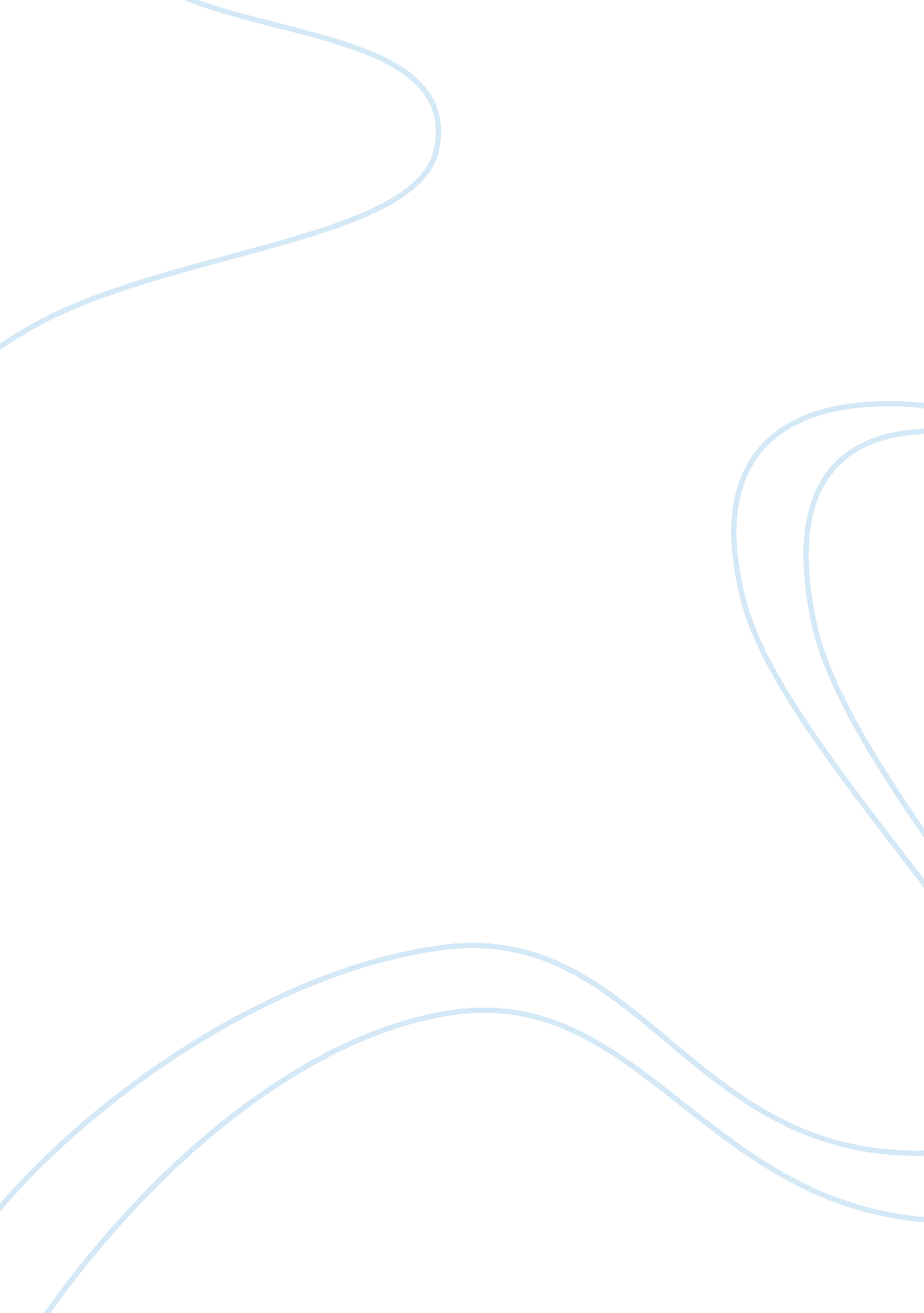 Shakuntala by kalidasaLiterature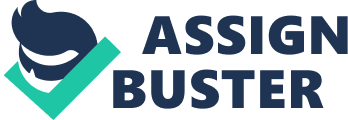 Shakuntala, [A review] The artists in this world have produced great novels, stories and plays. Some stories are just not acceptable to common sense. This story was written thousands of years ago. The story is dramatized by Kalidasa in his play. King Dushyanta came in a forest with his army following a wounded deer. During his search he found the deer in the care of a lady known as Shakuntala. The King was very sorry to hurt her pet deer. The kind apologized with Shakuntala and they fell in love with each other. Dushyanta gave him a royal ring and promised to return back to her. Days and nights passed by but the king did not return. One day the Shakuntala with his father and son came out of the forest to search for the king. When they reached his palace, the king did not recognize her. This was very sad for Shakuntala. Later a fisherman found a royal ring in the belly of a fish and took him to the king. King was surprised to see that ring and then came in the forest again to search for Shakuntala. He found a boy counting the lion's teeth and this boy was the son of the king. He took him to Shakuntala where the family was reunited again. 
The content shown in the play does not happen in real life. The people have a lot of things to do and there is no such time like waiting. The setting in this play highly contradicts with what happens in reality. King did not recognize Shakuntala which is logically unacceptable. Playing with the animals is a fine thing as children can do so but counting the teeth of the lions is again logically unacceptable. It shows us the power of true love which is very rare in the modern society. The king at the end is again kind enough to recognize her and his son. 
The character in this play Shakuntala, has very kind and nice intentions. Shakuntala plays a leading role in the whole play due to her great traits of personality. Sadly these human values like love, feelings and care are gradually disappearing from our society. 
Sources 
1. " Shakuntala" Wikipedia, 28 May. 2010. Web. 16 July. 2010. < http://en. wikipedia. org/wiki/Shakuntala/>. 
2. " Shakuntala" Wikipedia, 14 July. 2010. Web. 16 July. 2010. . 